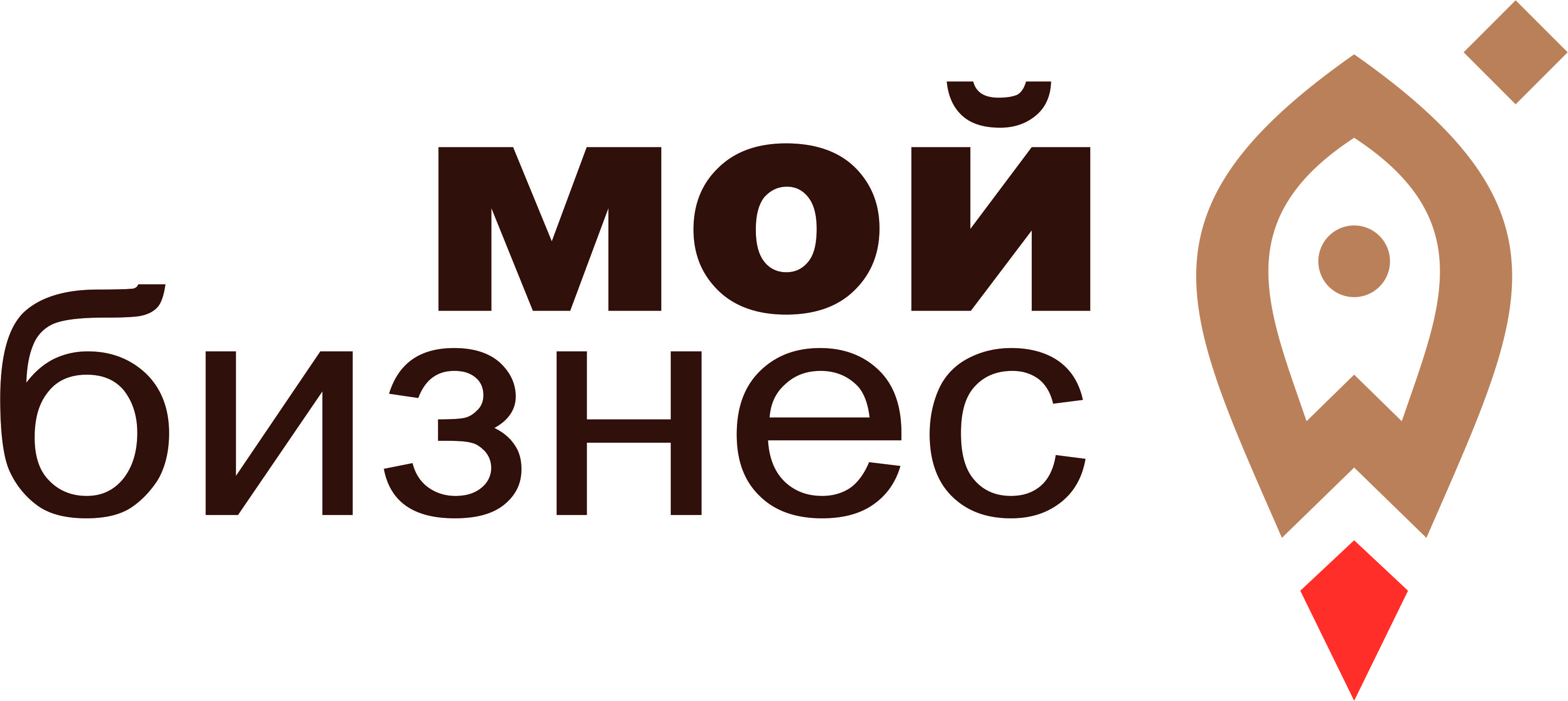 Корпорация МСП разъясняет, какие изменения наступили для малого и среднего бизнеса с 1 марта.🔹Большегрузы по новым правилам получают разрешения на проезд и проходят весовой и габаритный контроль. 🔹Зоомагазины и птичьи рынки должны соблюдать требования к содержанию животных. Летом были установлены штрафы за несоблюдение таких требований (часть 1 статьи 8.52 КоАП). 🔹Противопожарные правила: хостелы, детсады, дома престарелых и другие социальные объекты нужно оборудовать устройствами защиты от дугового пробоя (ранее введенные здания при их реконструкции / капремонте). 🔹 Ювелирные изделия (кроме серебряных) с 1 марта нельзя продавать без двухмерного штрихкода (остатки можно продавать без нанесения кода до 1 сентября). 🔹Производство и отгрузка табачной и никотинсодержащей продукции допускается при наличии лицензии и ведении учета объема.Остальные пункты смотрите в слайдах: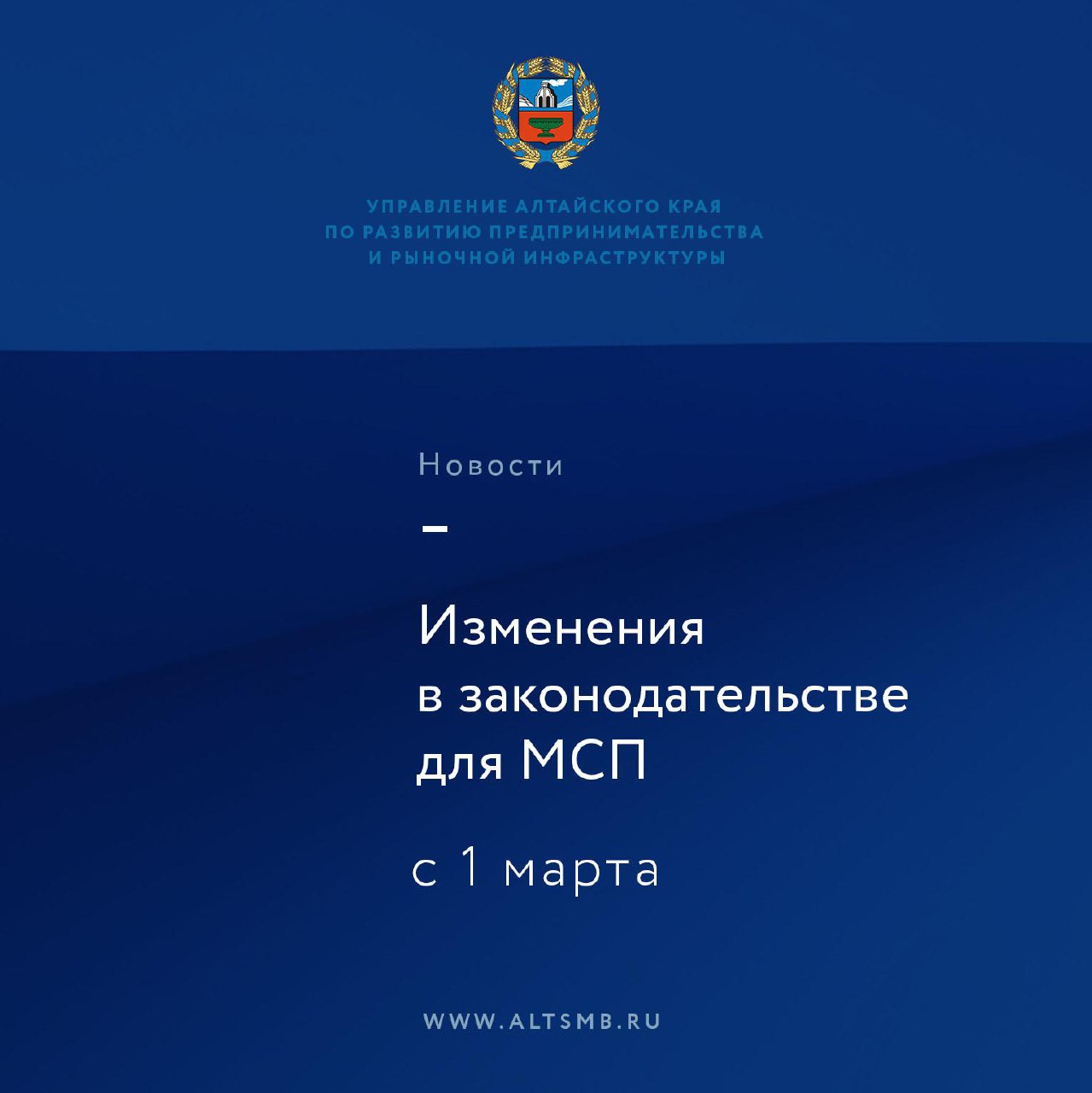 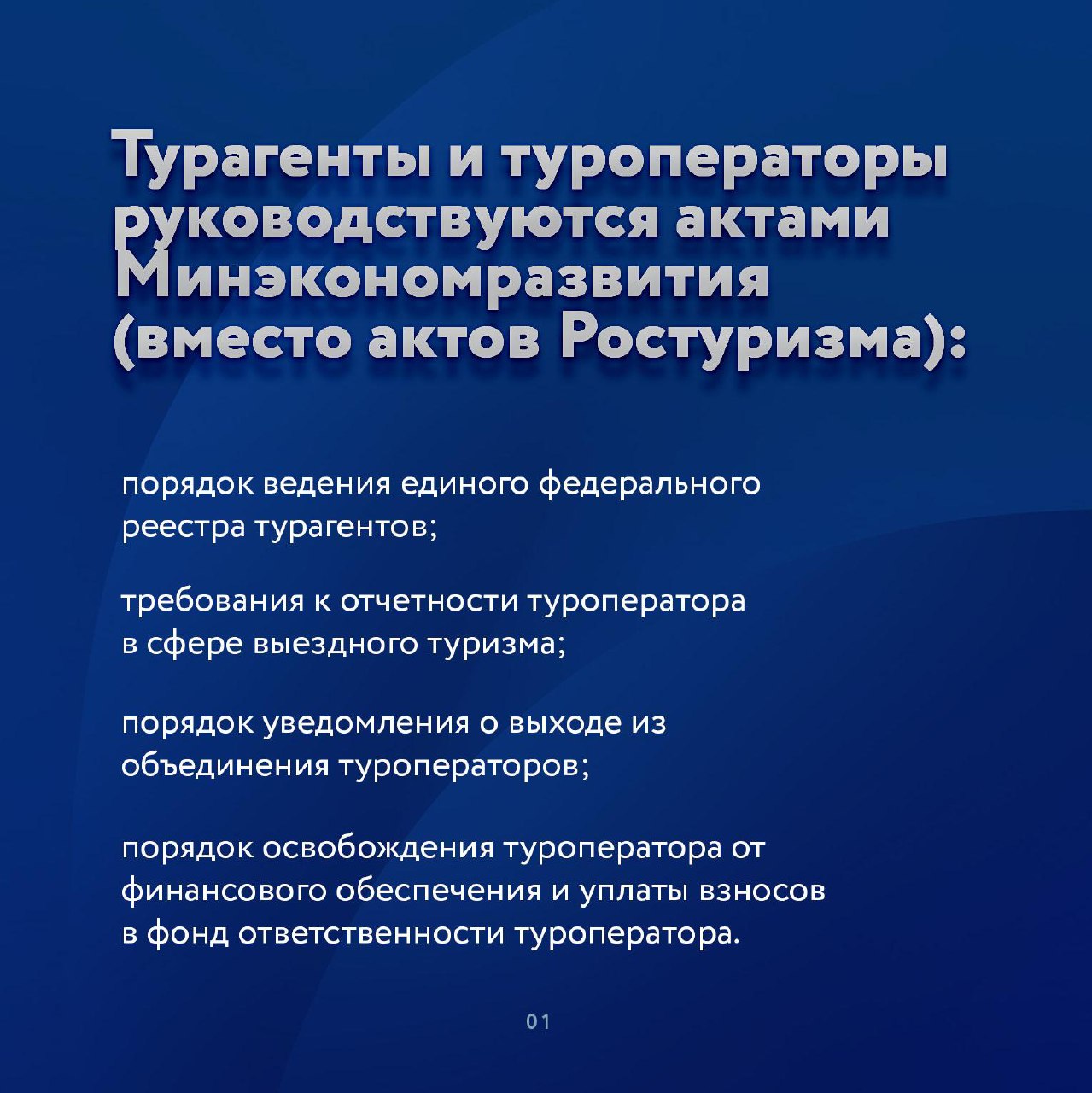 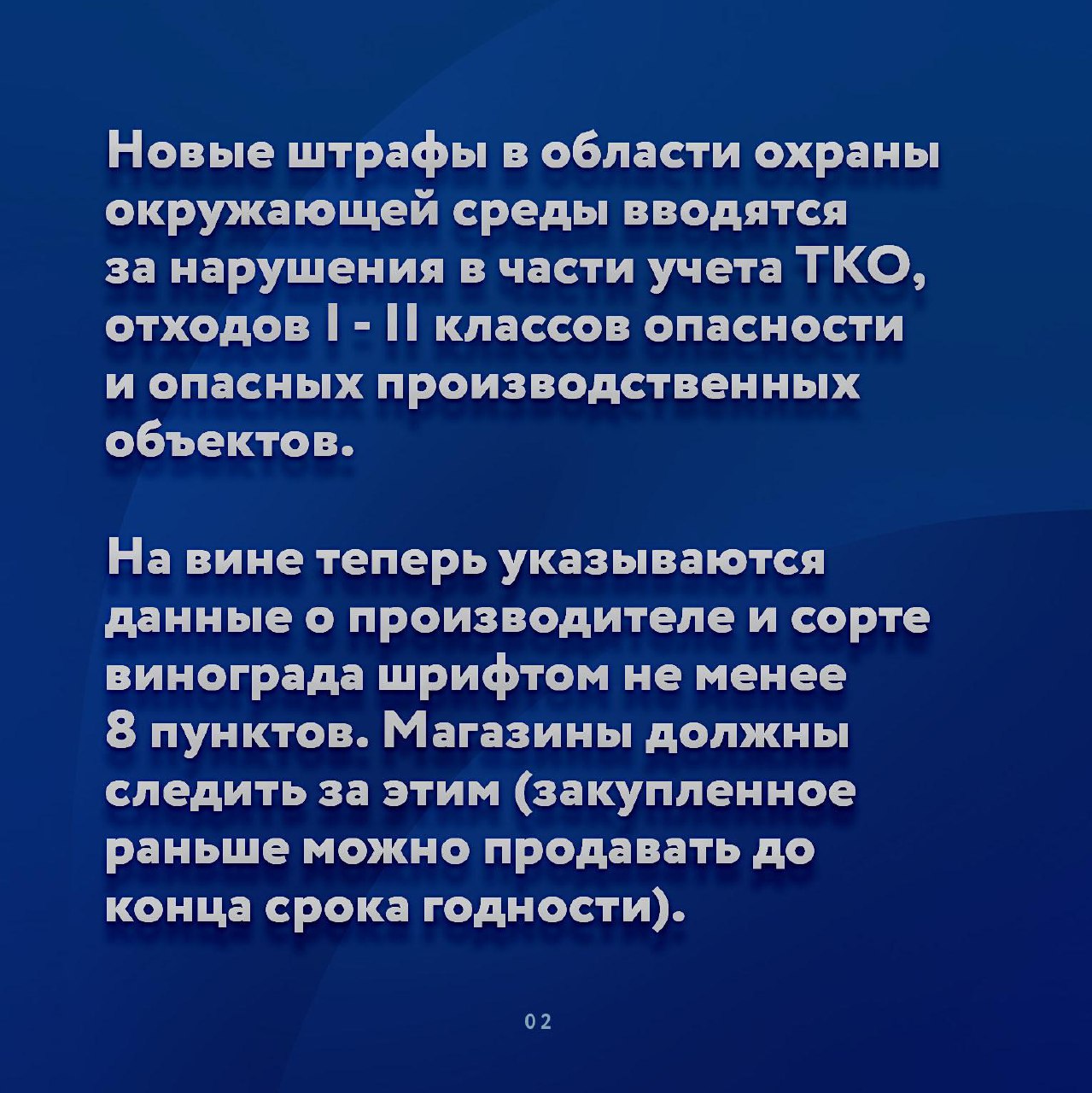 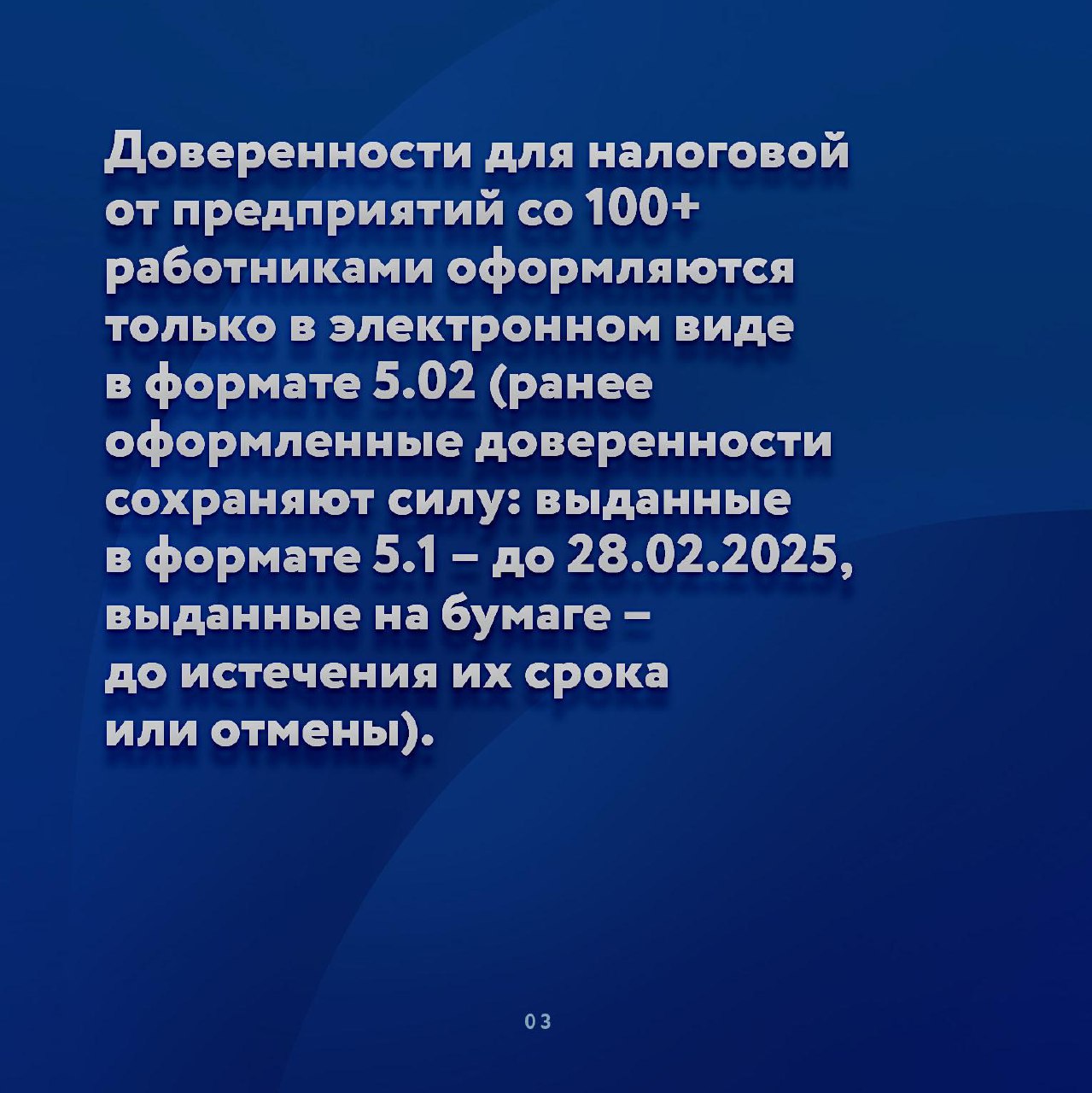 